                     Keystone and MY Access!® Rubric Alignment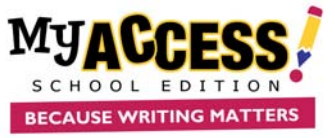          ExpositoryKeystone Analysis RubricMY Access! RubricThesis/Focus- Establishes and sustains a precise controlling idea/thesis - Displays a clear understanding of task, purpose, and audienceFocus and Purpose- Demonstrates a thorough and insightful understanding of the task, purpose, and audience.- Establishes and maintains a clearly focused thesis/controlling idea throughout the response. - Completes all parts of the task and may go beyond the limits of the task.Content- Provides relevant content and specific and effective supporting details that demonstrate a clear understanding of purpose   - Uses sophisticated transitional words, phrases, and clauses to link ideas and create cohesionContent and Development- Develops ideas by adeptly integrating specific details and/or citing credible, source-based evidence1 to support the thesis/controlling idea. - Uses a variety of elaborative techniques.Organization- Chooses sophisticated organizational strategies appropriate for task, purpose, and audience   - Includes a clear and well-defined introduction, body, and conclusionOrganization- Demonstrates a cohesive and unified structure that clarifies relationships among ideas and concepts. - Contains an engaging introduction and an insightful conclusion.- Uses effective and skillful paragraphing and transitional strategies throughout.Style- Uses consistently precise language and a wide variety of sentence structures   - Chooses an effective style and tone and maintains a consistent point of viewLanguage, Use and Style- Demonstrates a very effective style and tone, precise control of language, domain-specific word choice, and an exceptional awareness of audience. - Uses well-structured and varied sentences.